  MESAS  DE  EXÁMENES – FEBRERO-MARZO  2.016        CARRERAS:   Profesorado de Educación Inicial                                                                                           HORARIO: 18:00 HS                              Profesorado de Educación EspecialINSTITUTO DE ESPECIALIZACIÓN DOCENTE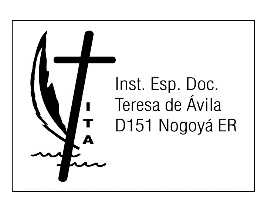 “TERESA DE ÁVILA”  D 151Quiroga y Taboada 749     -    Tel.: 03435 - 421240Nogoyá    -    Entre RíosDía1º INICIAL1º ESPECIAL2º   INICIAL2º  ESPECIAL3º  INICIAL3º  ESPECIAL4º INICIAL4º ESPECIAL17/02MATEMATICA Y SU DIDÁCTICA IFacello,  María ElenaReinarth, OliviaRosso. MirtaLENGUA, LITERATURA PARA NIÑOS Y SU DIDACTICA I-Almada, LuisYones, AndrésHISTORIA Y POLITICA DE Reisenauer, GriseldaAladio, MAriangelesCabeza, PaolaMATEMATICA Y SU DIDÁCTICA  IIFacello, María Elena Reinarth, OliviaRosso. MirtaSEMINARIO DE  INGRACIÓN ESCOLARFirpo, AlbertinaRodriguez, SusanaTabacchi, Alejandra 17/02PSICOLOGÍA EDUCACIONALPiccoli, AlejandraGrosso, AndreaHerrera, MarielaPSICOLOGÍA EDUCACIONALPiccoli, AlejandraGrosso, AndreaHerrera, Mariela18/02TALLER DE ATENCIÓN A Schiavoni,  Marta Herrera, MarielaGarcía, RoxanaALFABETIZACION INICIALAlmada, LuisCabeza, PaolaRodriguez, SusanaCS NATURALES, TECNOLOGIA Y SU DIDÁCTICA IPejer, María LauraSchreiner,  YaminaCruzado, RaquelCS NATURALES, TECNOLOGIA Y SU DIDÁCTICA IPejer, María LauraSchreiner,  YaminaCruzado, RaquelLENGUA, LITERATURA PARA NIÑOS Y SU DIDÁCTICA II-Reinarth, OliviaZarate, Claudia18/02CS. SOCIALES Y SU DIDÁCTICA ITaborda,  Noelia Brey, María ElisaHergenreder, SilviaFILOSOFIACabeza, PaolaAlmada, LuisRodriguez, SusanaLENGUA, LITERATURA PARA NIÑOS Y SU DIDÁCTICA II-Cabeza, PaolaSchreiner, YaminaCS. SOCIALES Y SU DIDÁCTICA IIReisenauer, GriseldaBrey, María ElisaHergenreder, Silvia19/02LENGUA, LITERATURA PARA NIÑOS Y SU DIDÁCTICA I-Sabre, GabrielPejer, María LauraALFABETIZACION INICIAL-Sabre, GabrielPejer, María LauraATENCIÓN TEMPRANARamallo, SilvanaFirpo, AlbertinaGarcía, RoxanaSOCIOLOGÍA DE LA EDUCACIÓNFirpo, AlbertinaRamallo, SilvanaGarcía, RoxanaSOCIOLOGÍA DE LA EDUCACIÓNFirpo, AlbertinaRamallo, SilvanaGarcía, Roxana19/0222/02CS. NATURALES Y SU DIDÁCTICA IPjer, María LauraSchreiner, YaminaWendeler, AgustinaMATEMATICA Y SU DIDÁCTICA IFacello,  María ElenaMayer, ClaudiaAcosta, StellaDIDÁCTICA GENERALGalarza,  ClaudiaHergenreder, SilviaBirchenz, MercedesDIDÁCTICA GENERALGalarza,  ClaudiaHergenreder, SilviaBirchenz, MercedesDERECHOS HUMANOS, ETICA Y CIUDADANÍA Sabre, GabrielHerrera, Mariela-TRAYECTORIAS EDUC. INTEGRALESSchiavoni, MartaAlfaro, YaminaGrosso, Andrea22/02LENGUA, LITERATURA PARA NIÑOS Y SU DIDÁCTICA I-Sabre, GabrielHerrera, MarielaLENGUA, LITERATURA PARA NIÑOS Y SU DIDÁCTICA II-Sabre, GabrielHerrera, MarielaEDUCACIÓN FISICA EN LA EDUC. ESPECIALBirchenz, MercedesGalarza,  ClaudiaHergenreder, SilviaPRÁCTICA PSICOM. EDUCBirchenz, MercedesGalarza,  ClaudiaHergenreder, Silvia23/02HISTORIA DE LA EDUCACIÓN ARGENTINAReisenauer, GriseldaBrey, Marìa ElisaRosso, Mirta23/02PEDAGOGÍAGalarza, ClaudiaMayer, ClaudiaTurello, CeliaPEDAGOGÍAGalarza, ClaudiaMayer, ClaudiaTurello, CeliaEDUC. FISICABrey, María ElisaReisenauer, GriseldaRosso, Mirta24/02LENGUA, LITERATURA PARA NIÑOS Y SU DIDÁCTICA I-Roidriguez, VirginaZárate, ClaudiaALFABETIZACION INICIALAlmada, LuisBrey, María ElisaGalarza, ClaudiaALFABETIZACION INICIAL-Roidriguez, VirginaZárate, ClaudiaCS. SOCIALES Y SU DIDÁCTICA IIReisenauer, GriseldaFraisinet, MagalìHergenreder, SilviaSUJETOS DE Firpo, AlbertinaRosso, MirtaRamallo, SilvanaLENGUA, LITERATURA PARA NIÑOS Y SU DIDÁCTICA II-Roidriguez, VirginaZárate, Claudia24/02DIDÁCTICA GENERALGalarza, ClaudiaTaborda,  Noelia Fraisinet, MagalìPSICOLOGÍA EDUCACIONALPiccoli, AlejandraCruzado, RaquelYones, AndrésPSICOLOGÍA EDUCACIONALPiccoli, AlejandraCruzado, RaquelYones, Andrés25/02TALLER DE ATENCIÓN A Schiavoni,  Marta Herrera, MarielaTurello, CeliaMATEMATICA Y SU DIDACTICA IIFacello,  María ElenaBirchenz, MercedesBerrueth, Josefina ATENCIÓN TEMPRANARamallo, SilvanaFirpo, AlbertinaRodriguez, VirginiaSOCIOLOGÍA DE LA EDUCACIÓNFirpo, AlbertinaRodriguez, VirginiaRamallo, SilvanaSOCIOLOGÍA DE LA EDUCACIÓNFirpo, AlbertinaRodriguez, VirginiaRamallo, Silvana25/02CS. SOCIALES Y SU DID IIReisenauer, GriseldaHerrera, MarielaEnrique, CelesteAPORTES INTERD. A LA EDUC. ESPECIALFirpo, AlbertinaRodriguez, VirginiaRamallo, SilvanaHISTORIA DE LA EDUCACIÓN ARGENTINAReisenauer, GriseldaHerrera, MarielaEnrique, Celeste26/02CS. SOCIALES Y SU DIDÁCTICA ITaborda,  Noelia Sabre, GabrielCruzado, RaquelPROBL. CONTEMP. DE LA EDUC. ESPECIALHerrrera, MarielaSchiavoni, MartaPiccoli, AlejandraCS NATURALES, TECNOLOGIA Y SU DIDÁCTICA IPejer, María LauraSchreiner,  YaminaAcosta, StellaCS NATURALES, TECNOLOGIA Y SU DIDÁCTICA IPejer, María LauraSchreiner,  YaminaAcosta, Stella26/02SUJETO DE LA EDUC. ESPECIAL EN DIF CONTEXTOSPiccoli, AlejandraHerrrera, MarielaSchiavoni, MartaCS NATURALES, TECNOLOGÍA Y SU DIDÁCTICA IIPejer, María LauraSchreiner,  YaminaAcosta, Stella29/02DIDÁCTICA GENERALGalarza, ClaudiaCabeza, PaolaGarcía, RoxanaFILOSOFIACabeza, PaolaGalarza, ClaudiaGarcía, RoxanaDIDÁCTICA GENERALGalarza, ClaudiaCabeza, PaolaGarcía, RoxanaDIDÁCTICA GENERALGalarza, ClaudiaCabeza, PaolaGarcía, RoxanaSUJETOS DE Firpo, AlbertinaRosso, MirtaSabre, GabrielDERECHOS HUMANOS ETICA Y CIUDADANIASabre, GabrielFirpo, AlbertinaRosso, Mirta29/02FILOSOFIACabeza, PaolaGalarza, ClaudiaGarcía, RoxanaTRAYECTORIAS EDUC. INTEGRALESSchiavoni, MartaAlfaro, YaminaFreisinet, Magalí01/03PRÁCTICA DOCENTE IHerrera, MarielaMayer, ClaudiaYones, AndrésPRÁCTICA DOCENTE IHerrera, MarielaMayer, ClaudiaYones, AndrésPRÁCTICA DOCENTE IIMayer, ClaudiaYones, AndrésPRÁCTICA DOCENTE IIClotet, ElenaHerrera, MarielaMayer, ClaudiaCS. SOCIALES YSU DID. IIReisenauer, GriseldaZárate, ClaudiaAlmada, Luis01/03HISTORIA  SOCIAL Y POLÍTICA DE ARG Y LATINOAMERICAReisenauer,  GriseldaZárate, ClaudiaAlmada, LuisHISTORIA  SOCIAL Y POLÍTICA DE ARG Y LATINOAMERICAReisenauer,  GriseldaZárate, ClaudiaAlmada, LuisSUJETO DE LA EDUC. ESPECIAL EN DIF CONTEXTOSPiccoli, AlejandraHerrrera, MarielaMayer, Claudia02/03CS. NATURALES Y SU DIDÁCTICA IPejer, María LauraSchreiner, YaminaEnrique, CelesteCS. SOCIALES Y SU DID IIReisenauer, GriseldaTurello, CeliaMayer, ClaudiaCS. SOCIALES Y SU DID IIReisenauer, GriseldaTurello, CeliaMayer, Claudia03/03PEDAGOGÍAGalarza,  ClaudiaWendeler, AgustinaAcosta, StellaPEDAGOGÍAGalarza,  ClaudiaWendeler, AgustinaAcosta, StellaHISTORIA DE LA EDUCACIÓN ARGENTINAReisenauer, GriseldaAladio, MariangelesFirpo, AlbertinaMATEMATICA Y SU DIDÁCTICA IFacello,  María ElenaAlfaro, YaminaZàrate, ClaudiaMATEMATICA Y SU DIDÁCTICA IFacello,  María ElenaAlfaro, YaminaZàrate, ClaudiaMATEMATICA Y SU DIDÁCTICA  IIFacello, María Elena Alfaro, YaminaZàrate, Claudia04/03HISTORIA  SOCIAL Y POLÍTICA DE ARG Y LATINOAMERICAReisenauer, GriseldaBerrueth, JosefinaReinarth, OliviaHISTORIA SOCIAL Y POLÍTICA ARGENTINA Y LATINOAMERICANAReisenauer, GriseldaBerrueth, JosefinaReinarth, OliviaPROBL. CONTEMP. DE LA EDUC. ESPECIALHerrrera, MarielaSchiavoni, MartaRosso, MirtaMATEMATICA Y SU DIDACTICA IIFacello,  María ElenaFirpo, AlbertinaRodriguez, VirginiaAPORTES INTERD. A LA EDUC. ESPECIALFirpo, AlbertinaRodriguez, VirginiaFacello,  María ElenaCS NATURALES, TECNOLOGÍA Y SU DIDÁCTICA IIPejer, María LauraSchreiner,  YaminaGrosso, Andrea